Christmas Holiday Homework:Grade – 1st:Term-2 चलो जाँचे  (LR) Page – 111 to 116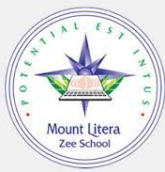 Mount Litera Zee School, East Bangalore            Academic Year 2016-2017